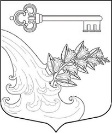 АДМИНИСТРАЦИЯ УЛЬЯНОВСКОГО ГОРОДСКОГО ПОСЕЛЕНИЯ ТОСНЕНСКОГО РАЙОНА ЛЕНИНГРАДСКОЙ ОБЛАСТИПОСТАНОВЛЕНИЕОб утверждении списков граждан, состоящих на учете в Ульяновском городском поселении Тосненского района Ленинградской области на 16.04.2021 года В соответствии со ст. 7 закона Ленинградской области от 26.10.2005 № 89-ОЗ «О порядке ведения органами местного самоуправления Ленинградской области учета граждан в качестве нуждающихся в жилых помещениях, предоставляемых по договорам социального найма», Жилищным Кодексом РФ, руководствуясь Федеральным законом от 06.10.2003 № 131-ФЗ «Об общих принципах организации местного самоуправления в Российской Федерации» и Уставом Ульяновского городского поселения Тосненского района Ленинградской областиПОСТАНОВЛЯЮ: 	1. Утвердить список граждан, нуждающихся в жилых помещениях, предоставляемых по договорам социального найма в Ульяновском городском поселении Тосненского района Ленинградской области и список граждан нуждающихся в улучшении жилищных условий в целях участия в целевых жилищных программах, реализуемых на территории Ленинградской области на 16.04.2021 года (Приложение № 1).      	2. Утвердить списки граждан, имеющих право на внеочередное предоставление жилых помещений, состоящих на учете в качестве нуждающихся в жилых помещениях в Ульяновском городском поселении Тосненского района Ленинградской области по состоянию на 16.04.2021 года с присвоенными им номерами льготной очереди:       	2.1	Список граждан, состоящих на учете в качестве нуждающихся в жилых помещениях, предоставляемых по договорам социального найма в Ульяновском городском поселении Тосненского района Ленинградской области, жилые помещения которых признаны непригодными для проживания и ремонту или реконструкции не подлежат, по состоянию на 16.04.2021 года (Приложение № 2);     	2.2 Список граждан, страдающих тяжелыми формами хронических заболеваний, состоящих на учете в качестве нуждающихся в жилых помещениях, предоставляемых по договорам социального найма в Ульяновском городском поселении Тосненского района Ленинградской области на 16.04.2021 года (Приложение № 3);	3. Опубликовать списки граждан, указанных в п.1 и п.2 настоящего постановления в сетевом издании «ЛЕНОБЛИНФОРМ» и разместить на официальном сайте администрации www.admsablino.ru.	4. Контроль за исполнением данного постановления оставляю за собой.Глава администрации                                                               К.И. КамалетдиновПриложение № 1                                                   к постановлению администрации Ульяновского городского поселения Тосненского района Ленинградской          							   области от  16.04.2021   № 225Список граждан, состоящих на учете в качестве нуждающихся в жилых помещениях по договорам социального найма в Ульяновском городском поселении Тосненского района Ленинградской области по состоянию на 16.04.2021 годаСписок граждан, состоящих на учете в улучшении жилищных условий в целях участия в целевых жилищных программах, реализуемых на территории Ленинградской по состоянию на 16.04.2021 годаПриложение № 2к постановлению администрации Ульяновского городского поселения Тосненского района Ленинградской 								        области от 16.04.2021 № 225Список граждан, состоящих на учете в качестве нуждающихся в жилых помещениях, предоставляемых по договорам социального найма в Ульяновском городском поселении Тосненского района Ленинградской области, жилые помещения которых признаны непригодными для проживания и ремонту или реконструкции не подлежат по состоянию на 16.04.2021 годаПриложение № 3к постановлению администрации Ульяновского городского поселения Тосненского района Ленинградской                      						          области от  16.04.2021 № 225Список граждан, страдающих тяжелыми формами хронических заболеваний, состоящих на учете в качестве нуждающихся в жилых помещениях, предоставляемых по договорам социального найма в Ульяновском городском поселении Тосненского района Ленинградской области по состоянию на 15.04.2020 года16.04.2021№225№ общей очередиФамилия Имя ОтчествоСоставсемьиНаличие льгот/номер льготной очередиДата постановки на учет и № решения1Васильев Ефим Макарович117.11.1983 № 3302Пятышева Таисия Дмитриевна114.11.1985 № 1653Дементьева Ирина Меджидовна223.10.1986 № 3814Вылку Татьяна Дмитриевна214.05.1987 № 174/25Малышева Елена Николаевна 411.02.1988 № 48/416Розинова Людмила Григорьевна509.06.1988 № 197/327Тихонова Олимпиада Леонидовна211.08.1988 № 276/278Павлова Ольга Степановна214.04.1989 № 172/249Лисова Нина Васильевна514.09.1989 № 481/4210Мельникова Елена Михайловна223.11.1989 № 627/2011Мандрик Татьяна Александровна211.10.1990 № 70312Дементьев Михаил Иванович111.07.1991 № 41613Марценкевич Маргарита Викторовна519.12.1991 № 2014Хренкова Галина Алексеевна327.03.1992 № 28615Кремнева Наталья Борисовна308.12.1995 № 173816Кузнецова Наташа Атаджановна507.06.2000 № 33017Хакимзянов Вадим Мухаматуллович604.12.2001№ 40218Букреева Марина Валентиновна304.12.2001 № 40219Масальская Мария Геннадьевна505.12.2007 № 11620Желтухина Маргарита Владимировна320.02.2008 № 921Афанасьева Анна Никадимовна120.02.2008 № 922Мартынина Илона Владимировна217.04.2008 № 2223Александрова Нина Васильевна214.08.2008 № 7324Никифорова Надежда Сергеевна310.02.2009 №  925Коновалов Артем Григорьевич120.04.2009 № 3226Ким Тамара Николаевна102.04.2010 № 3227Хитрик Мария Васильевна1п.3 ч.1 ст.51 ЖК РФ /121.06.2010 № 6028Садовникова Таисия Михайловна1 21.06.2010 № 6029Петренко Александр Степанович2п.3 ч.1 ст.51 ЖК РФ /201.11.2010 №13230Щербинина Наталья Васильевна501.11.2010 №13231Щербинин Дмитрий Алексеевич301.11.2010 №13232Беляев Сергей Борисович101.11.2010 № 13233Белякова Елена Михайловна3п.3 ч.1 ст.51 ЖК РФ /329.08.2011 №14034Гаджиева Улдуз Гамза Кызы229.08.2011 №14035Ваганова Ирина Сергеевна2п.3 ч.1 ст.51 ЖК РФ /426.03.2012 №5736Эльдаров Руслан Ильдырымович121.06.2012 №11937Кондратьева Рузиля Тагирзяновна2п.4 ч.1 ст.51 ЖК РФ /103.10.2012 № 19238Михайлова Марьяна Валерьевна114.01.2013 № 639Никитина Татьяна Андреевна202.07.2013 № 10540Шамраев Николай Михайлович1п.3 ч.1 ст.51 ЖК РФ /502.07.2013 № 10541Ложечко Марина Антоновна1п.3 ч.1 ст.51 ЖК РФ /618.09.2013 № 15442Ким Михаил Юрьевич1п.3 ч.1 ст.51 ЖК РФ /710.03.2014 № 6143Гроховская Екатерина Александровна216.05.2014 № 13644Гавриленко Наталья Михайловна2п.3 ч.1 ст.51 ЖК РФ /816.05.2014 № 13645Сидоренко Татьяна Юрьевна1п.3 ч.1 ст.51 ЖК РФ /923.06.2014 № 17246Лунев Константин Витальевич1п.3 ч.1 ст.51 ЖК РФ /1023.06.2014 № 17247Пронькина Юлия Александровна108.08.2014 № 23748Виткалова Наталья Олеговна2п.3 ч.1 ст.51 ЖК РФ /1120.04.2015 № 14549Чирва Наталья Алексеевна220.04.2015 № 14550Дьяконов Виктор Николаевич2п.3 ч.1 ст.51 ЖК РФ /1226.06.2015 № 21651Неустроева Ольга Геннадьевна1п.3 ч.1 ст.51 ЖК РФ /1323.11.2015 № 42052Ролдугина Галина Николаевна2п.3 ч.1 ст.51 ЖК РФ /1416.09.2016 № 30653Васильев Сергей Викторович2п.3 ч.1 ст.51 ЖК РФ /1516.09.2016 № 30654Гайдукова Ольга Михайловна1п.3 ч.1 ст.51 ЖК РФ /1617.04.2017 № 11155Дементьева Александра Ивановна231.07.2017 № 26556Вишнякова Алина Руслановна2п.3 ч.1 ст.51 ЖК РФ /1726.10.2017 № 36257Лелюкова Анна Алексеевна530.01.2019 № 3058Боровиков Андрей Владимирович2п.3 ч.1 ст.51 ЖК РФ/1830.01.2019 № 3159Бойцова Анастасия Сергеевна514.03.2019 № 11560Богатова Ирина Сергеевна6п.3 ч.1 ст.51 ЖК РФ/1922.04.2019 № 22161Кривонкин Сергей Львович1п.3 ч.1 ст.51 ЖК РФ/2022.04.2019 № 22262Калиниченко Анна Владимировна323.08.2019 № 51163Гасица Елизавета Петровна4п.3 ч.1 ст.51 ЖК РФ/2325.12.2019 № 86264Ревенко Александр Николаевич5п.3 ч.1 ст.51 ЖК РФ/2425.12.2019 № 86365Побойнова Светлана Леонидовна426.02.2020 № 7466Горшкова Надежда Александровна325.08.2020 № 45267Иванова Светлана Николаевна2п.3 ч.1 ст.51 ЖК РФ/2126.10.2020 № 60768Преснова Мария Борисовна4п.3 ч.1 ст.51 ЖК РФ/2226.10.2020 № 60869Молев Андрей Владимирович4п.3 ч.1 ст.51 ЖК РФ/2503.03.2021 № 11070Бойцова Дарья Сергеевна415.04.2021 № 2161Разинкин Александр Николаевич218.01.2008 № 52Марцелева Светлана Анатольевна219.11.2012 №2123Бурыхин Артем Владимирович114.01.2013 № 64Панферов Александр Сергеевич111.10.2013 № 1675Николаева Александра Константиновна223.06.2014 № 1726Лунева Олеся Константиновна223.06.2014 № 1727Янышева Светлана Петровна306.02.2015 № 308Огнева Евгения Валерьевна120.08.2015 № 2759Мусаева Нина Андреевна220.08.2015 № 27510Ермолаев Иван Александрович124.09.2015 № 33611Казакова Елена Федоровна320.02.2017 № 6212Кудряшов Петр Николаевич431.07.2018 № 20113Полтавская Евгения Геннадьевна428.12.2018 № 38514Малинникова Ольга Владимировна427.06.2019 № 35415Граждян Антон Андреевич323.09.2019 № 607№ п/пФамилия Имя ОтчествоНомер льгот-ной очереди/номер общей очередиРешение о присвоении льготы1Хитрик Мария Васильевна1/27Акт МВК № 11 от 05.05.20102Петренко Александр Степанович2/29Акт МВК № 15 от 14.09.20103Белякова Елена Михайловна3/33Акт МВК № 20 от 19.09.20114Ваганова Ирина Сергеевна4/35Пост. № 57 от 26.03.2012 5Шамраев Николай Михайлович5/40Пост. № 105 от 02.07.20136Ложечко Марина Антоновна6/41Пост. № 154 от 18.09.20137Ким Михаил Юрьевич7/42Пост. № 61 от 10.03.20148Гавриленко Наталья Михайловна8/44Пост. № 136 от 16.05.20149Сидоренко Татьяна Юрьевна9/45Пост. № 172 от 23.06.201410Лунев Константин Витальевич10/46Пост. № 172 от 23.06.201411Виткалова Наталья Олеговна11/48Пост. № 145 от 20.04.201512Дьяконов Виктор Николаевич12/50Пост. № 216 от 26.06.201513Неустроева Ольга Геннадьевна13/51Пост. № 420 от 23.11.201514Ролдугина Галина Николаевна14/52Пост. № 306 от 16.09.201615Васильев Сергей Викторович15/53Пост. № 306 от 16.09.201616Гайдукова Ольга Михайловна16/54Пост. № 111 от 17.04.201717Вишнякова Алина Руслановна17/56Пост. № 362 от 26.10.2017 18Боровиков Андрей Владимирович18/58Пост. № 31 от 30.01.2019 19Богатова Ирина Сергеевна19/60Пост. № 221 от 22.04.201920Кривонкин Сергей Львович20/61Пост. № 222 от 22.04.201921Иванова Светлана Николаевна21/67Пост. № 607 от 26.10.2020 22Преснова Мария Борисовна22/68Пост. № 608 от 26.10.2020 23Гасица Елизавета Петровна23/63Пост. № 765 от 24.12.202024Ревенко Александр Николаевич24/64Пост. № 766 от 24.12.202025Молев Андрей Владимирович25/69Пост. № 110 от 03.03.2021 №Фамилия, Имя, ОтчествоНомер льготной/общей очередиДата принятия на учет и номер решения1Кондратьева Рузиля Тагирзяновна1/3703.10.2012 № 192